Documento di attestazione Il Nucleo di Valutazione del Comune di Parma, ai sensi dell’art. 14, c. 4, lett. g), del d.lgs. n. 150/2009 e delle delibere A.N.AC. nn. 50/2013 e 148/2014, ha effettuato la verifica sulla pubblicazione, sulla completezza, sull’aggiornamento e sull’apertura del formato di ciascun documento, dato ed informazione elencati nell’Allegato 1 – Griglia di rilevazione al 31 dicembre 2014 della delibera n. 148/2014.L’OIV/altra struttura con funzioni analoghe ha svolto gli accertamenti, tenendo anche conto dei risultati e degli elementi emersi dall’attività di controllo sull’assolvimento degli obblighi di pubblicazione svolta dal Responsabile della trasparenza ai sensi dell’art. 43, c. 1, del d.lgs. n. 33/2013.Sulla base di quanto sopra, l’OIV/altra struttura con funzioni analoghe, ai sensi dell’art. 14, c. 4, lett. g), del d.lgs. n. 150/2009ATTESTAla veridicità* e l’attendibilità, alla data dell’attestazione, di quanto riportato nell’Allegato 1 rispetto a quanto pubblicato sul sito dell’amministrazione/ente.Data 30/01/2015                                                                                    Il Presidente del Nucleo di Valutazione                                                                                   Dott.ssa Silvia Asteria                                                                                    I membri del Nucleo di Valutazione                                                                                   Dott. Pietro Curzio                                                                                  Dott. Vito Piccinni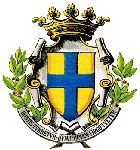                                                                     Comune di Parma - NUCLEO DI VALUTAZIONE                                                                    Comune di Parma - NUCLEO DI VALUTAZIONE                                                                    Comune di Parma - NUCLEO DI VALUTAZIONEPG n. 16064 2015.II/14.5Parma, 30/01/2015